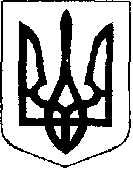                                                У К Р А Ї Н А  Жовківська міська рада  Жовківського району Львівської області    – а сесія     - демократичного скликання	         РІШЕННЯ                                                         від                                       №                                                                                      м. ЖовкваПро надання дозволу на  передачу в оренду приміщеннякотельні по вул. Львівська,4  м Дубляни У зв’язку із зверненням директора КП «ЖОВКВАТЕПЛОЕНЕГРО», керуючись ст.26,ст.60 Закону України «Про місцеве самоврядування в Україні», Законом України      « Про оренду державного і комунального майна», враховуючи висновок постійної комісії з питань комунального майна та господарства, приватизацїі, житлового господарства, транспорту, будівництва, благоустрою та енергозбереження, Жовківська міська радаВ И Р І Ш Л А :Надати дозвіл КП «ЖОВКВАТЕПЛОЕНЕГРО» на здачу в оренду незадіяного приміщення котельні по вул. Львівській, 4 м. Дубляни, площею 125 м2 та бойлерної, площею 150 м2 по вул. Шевченка, 27 а м. Дубляни в порядку, передбаченому Законом України «Про оренду державного і комунального майна».Контроль за виконанням  рішення покласти на  постійну комісію з питань комунального майна та господарства, приватизацїі, житлового господарства, транспорту, будівництва, благоустрою та енергозбереження ( Мариняк І.Г.).Міський  голова                                                                        Олег ВОЛЬСЬКИЙ